ДЕРЖАВНА СЛУЖБА УКРАЇНИ З НАДЗВИЧАЙНИХ СИТУАЦІЙВІННИЦЬКИЙ ОБЛАСНИЙ ЦЕНТР З ГІДРОМЕТЕОРОЛОГІЇЩОМІСЯЧНИЙ БЮЛЕТЕНЬЗАБРУДНЕННЯ АТМОСФЕРНОГО ПОВІТРЯМІСТА  ВІННИЦІЗА ЖОВТЕНЬ 2020 РОКУ№ 10ВІННИЦЯ 2020У жовтні  систематичні спостереження за вмістом шкідливих речовин в атмосферному повітрі м. Вінниця проводились лабораторією спостережень за забрудненням атмосфери (ЛСЗА) Вінницького ЦГМ на двох стаціонарних постах (ПСЗ): ПСЗ №1 розташований по вулиці Київська, 25; ПСЗ№2 – на Немирівському шосе, 29. У повітрі визначалось 15 забруднювальних домішок, з них основні - завислі речовини, діоксид сірки, оксид вуглецю та діоксид азоту і специфічні - фтористий водень, аміак, формальдегід та вісім важких металів (залізо, кадмій, манган, мідь, нікель, свинець, хром, цинк). Оцінка стану забруднення атмосферного повітря проводилась шляхом порівняння з відповідними гранично допустимими концентраціями (ГДК) речовин у повітрі населених міст. У жовтні в атмосферному повітрі міста спостерігався помірно високий вміст діоксиду азоту (речовина 3 класу небезпеки), фтористого водню (речовина 2 класу небезпеки). Загалом по місту середня за жовтень концентрація по діоксиду азоту перевищувала ГДКс.д. у 3,4  рази, по фтористому водню – у 1,2 рази.  На ПСЗ № 2, що по Немирівському шосе, 29, середньомісячна концентрація діоксиду азоту перевищувала ГДКм.р. у 3,6 рази, по фтористому водню – у 1,2 раз.  На ПСЗ №1 по діоксиду азоту - у 3,3 разів, по фтористому водню – у 1,2 раз. (табл. 1).Максимальні концентрації досягали 1,8 ГДКм.р. по діоксиду азоту і 1,1 ГДКм.р. по фтористому водню (табл. 2). Кількість випадків перевищення ГДКм.р. з діоксиду азоту у жовтні становила 40. По фтористому водню було зафіксовано 25 випадків перевищення ГДКм.р.Середньомісячні та максимальні з разових концентрацій інших забруднювальних домішок не перевищували відповідні санітарно-гігієнічні нормативи. Вміст важких металів у повітрі був значно нижче рівня відповідних ГДКс.д.За індексом забруднення атмосферного повітря (ІЗА) загальний рівень забруднення у жовтні загалом по місту характеризувався, як підвищений. Середньомісячні концентрації завислих речовин, діоксиду сірки і оксид вуглецю на ПСЗ № 1 та ПСЗ №2 були однакові.Порівняно з жовтнем   2019 року  середні концентрації забруднювальних речовин по м. Вінниці незначною мірою знизилась за рахунок зменшення концентрацій по завислих речовинах, діоксид азоту,оксиду вуглецю, аміаку. Діоксид сірки, , формальдегіду,фтористий водень дещо збільшились. Максимальні концентрації забруднювальних речовин,  не значною мірою знизились. Таблиця 1. Середньомісячні концентрації забруднювальних речовин в атмосферному повітрі м. Вінниця  (в кратності ГДКс.д.) за жовтень 2020 року  і в порівнянні з жовтнем 2019 року.Таблиця 2. Максимальні концентрації забруднювальних речовин в атмосферному повітрі м. Вінниця (в кратності ГДКм.р.) за вересень 2020 року і в порівнянні з вереснем 2019 року.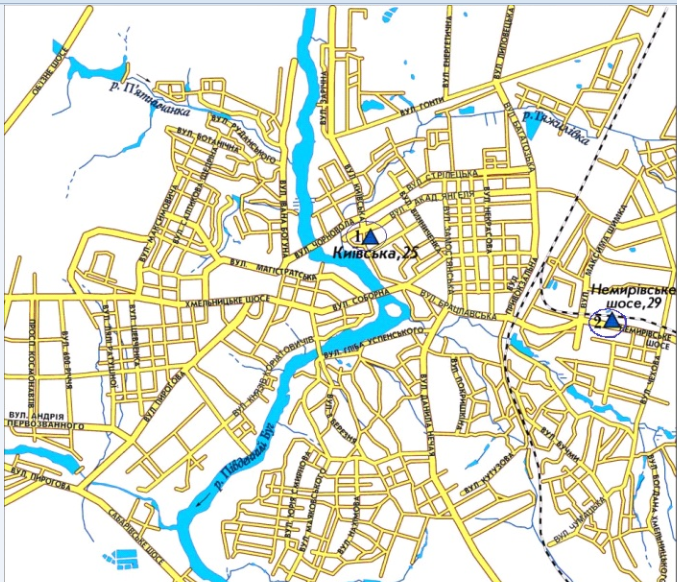   Забруднення повітря по постах м.Вінниці за вересень 2020р. по ІЗА.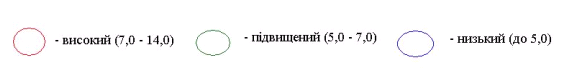 ЩОМІСЯЧНИЙ БЮЛЕТЕНЬЗАБРУДНЕННЯ АТМОСФЕРНОГО ПОВІТРЯМІСТА  ВІННИЦІЗА ВЕРЕСЕНЬ 2020 РОКУ         Відповідальний за випуск               Ю.М.ВласовВиконавець                                   О.Ю.ЯрмолінськийВінницький обласний центр з гідрометеорологіїКопіювання матеріалів цього видання без авторського дозволу заборонено,при використанні необхідно робити відповідні посиланняВих. N 20-06-12/            від 07.10.2020р.________________________________________________________________________вул. Руданського/І.Богуна, 14/127, м.Вінниця, 21010, тел./факс (0432) 67-33-59, 67-04-24E-mail: pgdvinnitsa@meteo.gov.ua; vinpogoda.at.ua______________________________________________________________________________________ДомішкиНомери ПСЗНомери ПСЗ	По місту		По місту	Домішки122020 рік2019 рікДомішкисередньомісячні концентрації в мг/м3середньомісячні концентрації в мг/м3середньомісячні концентрації в мг/м3середньомісячні концентрації в мг/м3завислі речовини0,60,50,60,7діоксид сірки	00,10,10оксид вуглецю0,30,30,30,4діоксид азоту3,33,63,45,0фтористий водень1,21,21,20,9аміак	не визначається 0,30,30,4формальдегід2,2не визначається2,21,3ДомішкиНомери ПСЗНомери ПСЗПо містуПо містуДомішки122020 рік2019 рікДомішкимаксимальні разові концентрації в мг/м3максимальні разові концентрації в мг/м3максимальні разові концентрації в мг/м3максимальні разові концентрації в мг/м3завислі речовини0,40,40,40,4діоксид сірки0000оксид вуглецю0,30,30,30,4діоксид азоту2,11,82,11,9фтористий водень1,01,11,11,6аміак	не визначається0,20,20,2формальдегід0,7не визначається0,70,3